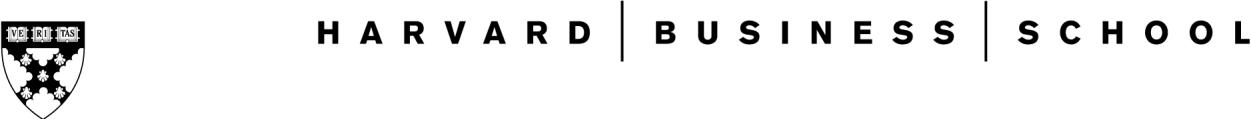 9 - 613 - 045A P R I L  3 ,  2 0 1 3T H O M A S  H .  D A V E N P O R TM A R C O  I A N S I T IA L A I N  S E R E L SManaging with Analytics at Procter & GambleAlan Torres, vice-president of North America Fabric Care at Procter & Gamble (P&G), watched and listened as his embedded IDS analyst, Julia Wright, graphically displayed the initial results. Torres leaned back to take in the complete set of 12 graphs and charts on the massive 8-foot by 32-foot screens in a specialized meeting room called a Business Sphere at P&G’s headquarters in Cincinnati, Ohio. The company had introduced a more concentrated, also called compacted, powder laundry detergent in Target® stores at the end of February 2011 and results from the first two months were better than anyone had expected.Over the previous 8 years, Filippo Passerini, Group President of P&G’s Global Business Services (GBS) organization and Chief Information Officer (CIO), had led the development of a series of systems and processes that enabled and emphasized the use of up-to-date data and advanced analytics to drive decision making throughout the company. Through these efforts, Torres and his team were able to see the results of this first wave of compaction as they became available. Data collected by P&G was seamlessly integrated so that Torres and Wright could simply click on higher level data to drill down and view performance by brand, initiative, retailer, and, in some cases, individual store. In addition, statistical forecasts for the next twelve months were automatically updated and made available.Equipped with these tools, Wright led Torres through a series of charts and graphs that showed a three percent increase in the overall detergent category in the stores where the compacted detergents were introduced. Torres had anticipated that the compacted format would provide a slight boost to the mature $8.5 billion North America laundry detergent market, where growth rarely exceeded 2%.1 But the market had contracted by 2% in 2010 after a gain of just 1% in 2009, so growth of over 2% was beyond all expectations. Even more surprising, P&G’s powder detergent sales jumped 12% as the company’s market leading brands, including Tide®, Gain®, and Cheer®, gained market share. P&G already held more than a 50% share of the North America laundry detergent market that generated over $4 billion in revenue for the company in 2010.2Compacted detergents were set to be introduced throughout the rest of North America in the coming months and Torres was cautiously optimistic about the impact they would have on the overall market and on P&G sales. The statistical models used to produce market size and P&G sales forecasts did not fully account for the market disruption caused by the introduction of compacted detergents and continued to produce forecasts that showed growth of 1% for the 2011 calendar year.________________________________________________________________________________________________________________Professors Thomas H. Davenport and Marco Iansiti and Research Associate Alain Serels prepared this case. Some names and facts in this case have been disguised. HBS cases are developed solely as the basis for class discussion. Cases are not intended to serve as endorsements, sources of primary data, or illustrations of effective or ineffective management.Copyright © 2013 President and Fellows of Harvard College. To order copies or request permission to reproduce materials, call 1-800-545-7685, write Harvard Business School Publishing, Boston, MA 02163, or go to www.hbsp.harvard.edu/educators. This publication may not be digitized, photocopied, or otherwise reproduced, posted, or transmitted, without the permission of Harvard Business School.613-045	Managing with Analytics at Procter & GambleAs Torres stared at the array of charts on the colossal screens of the Business Sphere, he wondered whether he should override the statistical models and increase the forecasts.Procter & Gamble Overview and OrganizationPressured to join their businesses by their mutual father-in-law, William Procter and James Gamble partnered to form The Procter & Gamble Company in 1837. The Cincinnati, Ohio based company quickly became a leading supplier of candles and soap, achieving sales of $1 million by 1859. Three years after the introduction of Ivory® brand soap, the company decided to launch the first ever national advertising campaign that directly targeted consumers.3 Since then, P&G has focused on innovation and branding to become the world’s largest consumer packaged goods company.By 2011, P&G marketed personal care and cleaning products in 180 countries that were ultimately used by 4.2 billion people around the world.4 It was estimated that 98% of all North American households contained at least one P&G product.5 The company marketed approximately 300 brands, 25 of which generated over $1 billion in annual sales, including Always®, Bounty®, Charmin®, Crest®, Duracell®, Gillette®, Head & Shoulders®, Olay®, Pampers® and Pantene®.6 In total, P&G was on track to amass sales of over $80 billion in fiscal year 2011 (ended June 30, 2011). (See Exhibit 1 for company revenue and profitability)Organizational StructureIn an effort to spur profitable growth, P&G embarked on an aggressive two year-long corporate restructuring in 1999. The initiative, called Organization 2005, aimed to reorganize the many small, relatively independent businesses that had been loosely organized by region. By configuring as global product line-focused business units, the company hoped to more fully take advantage of P&G’s established brands, tremendous scale, and worldwide presence. Critically, the new structure would allow P&G to more effectively develop and implement innovations on a global scale. The 1999 annual report described Organization 2005 as a “realignment of the organization structure, work processes and culture designed to accelerate growth by streamlining management decision-making, manufacturing and other work processes to increase the Company’s ability to innovate and bring initiatives to global markets more quickly.”7Following the restructuring, P&G’s 129,000 employees were organized into four independent global organizations: (Exhibit 2)Global Business Units (GBUs) The primary driver of commercial activity at P&G was the GBU. The product line-based GBUs had primary responsibility for developing strategy, building brands, manufacturing products, developing and bringing to market innovations, contending with competitors, and delivering profits. By centralizing at the global level, GBUs were better able to standardize manufacturing processes, coordinate marketing activities, build global brands, identify significant innovations and bring new products to market quickly. As of 2011, P&G consisted of GBUs covering five product-based segments: Beauty, Grooming, Health Care, Fabric Care and Home Care, and Baby Care and Family Care.Market Development Organizations (MDOs) By maintaining a local presence, the MDOs provided P&G with the knowledge and relationships required to compete locally in each geographic region. MDOs were responsible for understanding the preferences of local consumers and retailers so that the global initiatives and brands of the GBUs could be tailored for local markets. In addition,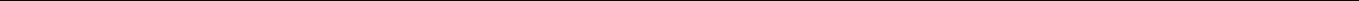 2having leaders in each market enabled the company to identify trends in local markets faster. The MDOs were organized into five geographies: North America, Western Europe, Asia, Latin America, and Central & Eastern Europe, Middle East and Africa.Global Business Services (GBS) Business support services including accounting, payroll, employee services, information technology, order management, and logistics were moved into the newly formed GBS. Prior to the reorganization, these functions were duplicated in each unit. In centralizing these activities, P&G looked to gain efficiencies through scale, standardization of shared services and the transfer of best practices across the organization.Corporate Functions Corporate accounting, legal, communications, governance, corporate strategy, and other corporate support functions were provided by a lean Corporate Functions group.GBSGBS functioned as a service to the GBUs and MDOs across P&G. As the company’s back office, GBS looked to provide the high quality services required by its internal customers “at lowest cost and with minimal capital investment.”8 GBS had to break even each year, and, therefore, could only supply services that were valued by the GBUs and MDOs. In total, GBS provided more than 170 shared services and solutions to the various groups in the organization.9 (Exhibit 3)In 2003, Passerini was put in charge of GBS. A native of Italy, Passerini earned a doctorate in statistics and operations research from the University of Rome. He had served many roles across several geographies and product lines since joining P&G in 1981 and he understood both the technical demands of GBS and the needs of a diverse set of P&G business units.Shortly after joining GBS, Passerini embarked on the second phase of the reorganization of shared services at P&G. The company looked to achieve even greater scale efficiencies by leveraging external partners to deliver many of the services initially centralized into GBS. In 2003, P&G entered into contracts worth $4.2 billion for several activities where Passerini felt that the company could gain efficiencies without sacrificing strategic capabilities.10Initially GBS planned to utilize third party providers for all of P&G’s IT capabilities. But managers realized that it would be difficult for an outside entity to work closely with P&G executives on important decisions. Also, these external providers would not understand the company’s business well enough to create innovations. So, they decided to keep in-house the IT capabilities for innovation, system design and architecture, and those that supported decision-making.Passerini, whose title was augmented to include CIO, renamed these essential IT activities “Information and Decision Solutions,” (IDS) befitting the group’s support for decision processes around P&G. IDS built up its human and technical capabilities for decision support and analytics in both the supply chain and the sales and marketing domains. IDS also worked throughout the decade of the 2000s to consolidate systems and integrate them into a much smaller set of global platforms.In 2011, GBS was comprised of more than 6,000 employees in one centralized service organization. The group operated 6 hubs around the world that provided consistent services to all P&G units globally.11 In addition, a portion of GBS employees were embedded in the GBUs and MDOs to whom they provided service. GBS worked with a core of 15 external partners that supplied a wide range of support services to P&G’s operating units.12 Over the first 8 years since Passerini had taken over, GBS delivered $900 million in cost reductions for P&G.13 Equally impressive, GBS did so while expanding3F613-045	Managing with Analytics at Procter & Gamblethe number of services offered and improving service levels, which demonstrated the increased value that the GBUs and MDOs placed on the services provided by GBS.Analytics at P&GWe see business intelligence as a key way to drive innovation, fueled by productivity, in everything we do. To do this, we must move business intelligence from the periphery of operations to the center of how business gets done.— Bob McDonald, President, CEO, and Chairman, P&GInitially, P&G’s management felt that IT could support data analysis throughout the company by acting as a central repository for data and by providing software tools to aid analysts. Passerini, however, envisioned a much larger role. IDS, he proposed, would support business leaders by performing much of the analytics and by making data as accessible as possible. The P&G website described the division’s broad role, “IDS stretches far beyond the traditional aspects of ‘hardware and software.’ Instead, we are a key business enabler that advances technology tools, strategic development, collaboration, and decision making.”14By the end of the decade, Passerini felt that P&G had the systems, data, and people within IDS to change the process of managerial decision making at the company. Fortunately for Passerini and IDS, in July 2009, Bob McDonald became the President and CEO, and later Chairman of the Board, of P&G. Having studied operations research, computer science, and engineering at West Point, McDonald shared Passerini’s enthusiasm for data and analytics.McDonald, who had previously served as Chief Operations Officer and Vice-Chairman, Global Operations, had long understood that the analytics capabilities of IDS were critical to P&G’s continued success. The Global Operations section of the 2005 annual report, for which McDonald was responsible, stated that “GBS provides P&G with an often-unseen competitive advantage. GBS combines information management and analysis capabilities to take P&G’s use of information to a far more strategic level. These efforts help P&G’s Market Development Organizations and Global Business Units make better, smarter, real-time business decisions.”15When McDonald became CEO, the effective use of information and technology at P&G became one of his primary emphases. In his inaugural letter to shareholders, published just one month after becoming CEO, McDonald wrote that P&G was “making the investments to be networked globally and digitized from end to end. And we’re building capability to operate on a demand-driven, real-time, future-focused basis.”16 In the 2010 annual report, he strengthened the corporate focus on data and analytics, “With digitization, our goal is to standardize, automate and integrate systems and data so we can create a real-time operating and decision-making environment. We want P&G to be the most technology-enabled company in the world.”17McDonald emphasized the holistic nature of this transformation. “Moving business intelligence to the center of how business gets done is absolutely critical, as business analytics is a new way to win in the marketplace. And, it is going to be the tools, the talent, and the culture, not just the data, which are the true competitive advantages to driving business value.”Analytics as a Centralized ServiceOperating much of the data and analytics activities as a centralized service presented some noteworthy opportunities for improvement across P&G. Prior to Organization 2005, each part of the4business collected and stored data in independent systems. By bringing together the data collection activities, IDS was able to establish standards for data type and quality. Additionally, aggregating and comparing data across product lines and regions became significantly less complicated with the data stored in standard formats in the central data warehouse.Over time, managers found that the single, company-wide database played a much more strategic role in aiding decision making by serving as the “one truth” for the entire corporation. As Passerini explained, “Instead of spending our time debating the data, we eliminate the need for those discussions. The data is the data, and leaders can spend their time concentrating on the business and the decisions that need to be made to move the business--instead of which set of data points is correct. This speeds decision-making and ultimately improves time to market.”18IDS automated the generation of many reports that were used across multiple business units. In addition to simplifying the task of retrieving data and performing some basic analyses, the reports served to standardize the way data was visualized across the company. The same types of charts and graphics used to track sales and market share of Old Spice® deodorant in the US were also used to monitor Iams® dog food in the Philippines and Oral-B® toothbrushes in Brazil. With consistent visuals, analysts and managers from one unit could step into a role, or even a meeting, with a different product or region and quickly understand the situation.The centralized IDS team also acted as a hub for sharing analytic techniques and ideas. McDonald explained that prior to the integration of analytics as a centralized service there were “5,000 people in the company who used to do demand planning. So, each one would have their own spreadsheet. And they would try to plan demand based upon the inputs that they saw. Of course, they all had their own technique.”19 IDS served as a platform for sharing best practices, which improved the overall quality of analytics at P&G.Data and Enabling TechnologiesAs a service, IDS had to respond to the needs of the GBUs and MDOs. Any unit within P&G was able to request that IDS provide a new service, but IDS focused on building out scaled solutions that could be performed centrally and leveraged in multiple markets.One of the first company wide solutions developed by IDS was the Decision Cockpit, a web-based customizable dashboard that tracked the most relevant data and news for each individual employee. (Exhibit 4) Each user was able to specify the data and reports displayed on their personal dashboard and could set alerts if data were outside of a specified range or if important information, like a competitor product introduction, became available. Linked to the centralized data warehouse, the dashboards were immediately updated as soon as new data or information became available, allowing managers to be notified and react in real-time. In 2011, over 50,000 employees had access to the Decision Cockpits.This ambitious project had the goal of addressing two of Passerini and McDonald’s key passions: accelerating decision-making with real-time information, and changing the entire focus of information-based decisions from “what” to “why” and “how.” On the Decision Cockpit, users were able to drill-down into the data to reveal not only “what” was happening, but also “why” it was happening and better understand the options available for “how” P&G could react. Previously, once an exceptional event was noticed, managers would have to decide what data was available, how they could get it, and how it should be presented, spending a great deal of time producing a report to better understand the “what” and maybe the “why.” By simply double-clicking on a chart or5613-045	Managing with Analytics at Procter & Gamblehighlighting a portion of it, the Decision Cockpit displayed a more granular version of the same data or other related data that enabled users to rapidly identify the “what” and understand the “why.”For example, if a manager noticed a drop in sales of Gillette® Fusion™ razors in Australia, the “what,” she could quickly understand the “why” by looking at sales by city or retailer, shipments, prices, promotions and competitor actions. With a few clicks of a mouse, or touches on her tablet computer, she could check if the overall market dropped or just the P&G brand. She could also check if a particular retailer decreased orders, or if customers just purchased lower quantities. Just as easily, she could investigate if there were any changes in pricing, if a competitor came out with a new product or if a competitor launched a new marketing campaign. With much less time needed to identify the “what” and understand the “why,” leaders were able to quickly move to the crucial decision making of “how” to fix the problem or maintain improved performance.IDS worked with P&G business units, suppliers, customers and external vendors, such as Nielsen and IRI, to collect data about the “what,” “why” and “how.” Passerini and his team continuously looked for ways of improving the data available both in type and frequency. To collect data from social media, IDS developed Consumer Pulse, which provided real-time sentiment analysis for web buzz of each P&G brand. It leveraged best-in-class technology, including approaches used by the intelligence community to monitor terrorism.For management teams, P&G developed a patent-pending physical environment for information-based decision-making called the Business Sphere. (Exhibit 5) The meeting room, located adjacent to the executive offices at P&G’s headquarters in Cincinnati, was spherical in shape with a conference table in the center. What made the Business Sphere unique was the computing and network capabilities to bring data, images, voice, and videoconferences into the room. Most noticeable was the surrounding set of two oversize 8-foot by 32-foot screens to display visualizations of data and analyses. Drawing on the 200 terabytes of data in P&G’s data warehouse, leaders could drill down into the data “on-the-spot” using color coded charts and displays to visualize all the relevant information at once.20 Passerini explained that the Business Sphere provided an environment that was “physically surrounding business leaders with the data they need to make actionable decisions. The visualization of the data makes it easy to focus on the exceptions and realize business opportunities and where interventions are necessary.”21Leadership teams would typically gather in the Business Sphere at regular intervals, generally weekly or monthly, to review product and market performance for the previous periods and make decisions about how to proceed going forward. McDonald, for example, held his Monday morning global meetings of direct reports in the Business Sphere. They could also be used for ad hoc meetings to address a particular issue.Forecasting and Business Sufficiency ModelsIn 2008, IDS began to assemble a centralized forecasting team that would use statistical methods to provide the GBUs, MDOs and company leadership with a clearer view of future market developments. Staffed with analysts specialized in statistics and econometrics, the team took under two years to develop models that provided 12-month forecasts for many P&G product-market combinations worldwide. The statistical forecasts were stored in the centralized database and made available through the Decision Cockpits. By 2011, the centralized forecasting team produced statistical forecasts for 6,000 product-market combinations covering market size, P&G sales and market share.6.The initial forecasting models only provided point forecasts, single numbers for each time period that represented the most likely outcome. To give managers a more complete picture of the potential result, the team decided to provide probabilistic ranges that showed the spread of prospective outcomes. The forecasting team ran thousands of virtual simulations of how the future might unfold and tracked each to determine the likelihood of being, for example, 10% above the forecast. The ranges alerted managers to markets with higher uncertainty and variability, shifting the focus from large but stable markets to those that warranted increased attention.P&G employed two types of statistical models for forecasting. The first type, generally time series-based forecasting models, produced the most accurate forecasts. These models constructed forecasts using previous results as well as macroeconomic conditions and other basic inputs. Although the outputs were precise, this set of models provided little insights as to why the outcome would occur. Propensity models, on the other hand, attempted to better understand the causes, or drivers, of the outcomes. By incorporating information on drivers such as new product introductions, marketing campaigns, and competitor actions, propensity models served as useful tools to measure the potential impact of management actions.The forecasts and ranges were extended to a set of seven “Business Sufficiency Models” developed by IDS in conjunction with senior executives. These models captured the most recent data and conducted a large number of simulations to provide leaders with a measure of the likelihood that the business would be able to deliver on previously set goals and targets. Areas that seemed unlikely to meet objectives were highlighted so that leaders could quickly move to explore actions of “how” to rectify the situation and alert other parts of the organization that may be impacted.Andy Walter, who headed the Business Intelligence area within P&G, explained the concept ofBusiness Sufficiency Models:The concept of business sufficiency is that we commit to a performance goal, and the key question is whether I have sufficiency to deliver that goal. It may be a supply chain goal, a production goal, or a sales volume goal. We want to make sure that we have all the factors lined up to achieve it, and the models provide data on those factors. They are mostly backward-looking reports now, but in some areas we’re producing forecasts and projections. With the seven models we cover about 90% of the information the company needs to run itself. But our executives are always asking for more and better information, so we are always refining and adding to the models.The business sufficiency models addressed key business domains for P&G, including product, customer, supply chain, distribution channels, human resources, and the “Top 50” global product-market combinations. While most Sphere meetings used only one of the models, it was also possible to work across them in a particular meeting. If a team was focused, for example, on whether P&G had the inventory and the people to introduce a Swiffer® product in Korea, it could use both the supply chain and human resources models.The Role of Embedded IDS AnalystsThe Business Sphere meetings and the daily use of the business sufficiency models were facilitated by a group of 300 IDS analysts who were embedded in the business units and functions. IDS had centralized the quantitative analyst function in the mid-2000s, and over time had developed stronger relationships between analysts and the business leaders they supported. By 2010, when IDS was ready to roll out the business sufficiency models and Business Spheres, it became obvious that the use of all this information by business leaders required facilitation, and the IDS analysts were the7613-045	Managing with Analytics at Procter & Gambleobvious candidates. IDS embedded analysts within the business units, each dedicated to working alongside leaders and managers of a particular team on a daily basis. In some cases, the embedded IDS analyst was a member of the business unit’s leadership team.The embedded IDS analyst role had multiple components. The analyst was responsible for bringing technology, visualization, and automated alerting functions to the business unit. They were responsible for integration across diverse data domains and models (as in the Korea Swiffer® example above). They were required to develop analytical models driving forward-looking insights and simulations within and across the business domains they supported. And, they led market performance review meetings in the Business Spheres, guiding business unit managers and leaders through the “what” and the “why” and providing on-the-fly analysis of the “how” actions proposed.Guy Peri, a director in IDS who also headed P&G’s analytical capabilities, noted that “GBSers are embedded into the business to understand where technology can help. We are business people first, then technology experts. We invest in the business needs and solutions, not technology.”22 Successful performance in the role required a high level of business domain and technology understanding, as well as communication and leadership skills to engage with senior executives. Embedded analysts rotated through multiple business units to gain a broad understanding of the company’s activities and needs. Some IDS analysts had “graduated” to become business leaders themselves.To help support these embedded IDS analysts, P&G created the Business Intelligence Analytics Service Line. The formal organization and “home” for these employees offered a challenging and rewarding career path for those IDS employees who were passionate about analytics. In addition, centralization provided the ability to drive scale and reapplication of analytic models, quickly reapplying proven techniques and processes globally. For example, an analytic model created in Singapore could potentially get scaled globally in 24 hours.Bob McDonald believed that the IDS talent was critical to the success of business intelligence at P&G. However, McDonald emphasized that it wasn’t just IDS analysts who had to embrace analytics and data-based decision-making, but every manager at P&G. “I gather there are still some MBAs who believe that all the data work will be done for them by subordinates. That won’t fly at P&G. It’s every manager’s job here to understand the nature of statistical forecasting and Monte Carlo simulation. You have to train them in the technology and techniques, but you also have to train them in the transformation of their behavior,” he noted.Impact on the Culture of P&GThe various initiatives marked a dramatic cultural change in how P&G managed itself. Like many organizations, P&G had previously managed by a “preview” culture; any data could be previewed and digested by middle and business unit managers before business leaders saw it, and there was time to develop a plan to address any issues. The new approaches meant that information could be viewed at the same time by everyone. As one P&G president described the first time he worked in a Business Sphere, “My region was a big red spot on the map [indicating below-plan results]. It was like seeing your performance review in front of everyone in a 30-point font.”Passerini hoped that real-time availability of information would lead to real-time decisions and actions by decision-makers and “radically increase the pace at which they do business.”23 IDS had worked with human resources on how best to manage this cultural transformation, one leader at a time. The embedded IDS analysts provided coaching to the business leaders on how to use the new management tools effectively.8The ability to easily access information, quickly identify areas in need of attention, and rapidly assess potential responses provided a new level of transparency to the organization. “What it does is, it allows you to flatten the organization…Everybody gets the same data at the same time,” explained McDonald.24 Within a couple of years, the company reduced the number of reporting levels from seven to five and eliminated over 15% of senior management positions.Overall, a greater emphasis was placed on the tools and analytics provided by IDS as managers across the organization identified analytics as a means for gaining competitive advantage. The shift in strategic and cultural focus at P&G was summarized by Passerini, “It would be heretical in this company to say that data are more valuable than a brand, but it’s the data sources that help create the brand and keep it dynamic. So those data sources are incredibly important.”25The North America Laundry Detergent MarketFor centuries, standard soaps had been used to clean clothing as well as hands and bodies. The original Ivory® soap bars were designed to be broken in two, one half to be used for bathing and the other for cleaning soiled clothing and linens. In the 1930s, P&G introduced Dreft®, the first synthetic detergent designed specifically for cleaning dirty laundry that was commercially available in North America. Synthetic laundry detergents quickly became the standard for laundry care and by 2010, the average American household used laundry detergents to clean approximately 600 loads of laundry each year.26The North America laundry detergent sector was one of the largest and most important markets for P&G. The total market was estimated to be $8.5 billion at the retail level in 2010.27 By all measures, the laundry detergent market was mature and showed little growth. Penetration was very high as virtually all households in North America used laundry detergents. Growth was driven primarily by population increases, which averaged about 1% per year. The previous two years had been particularly challenging as annual market growth was 1.1% and -2.2% in 2009 and 2010, respectively. Overall, the market grew with an average annual rate of 1.5% between 2000 and 2010.28 During that span, the gradual change in consumer preference from powder detergents to liquid detergents continued and, by 2010, powders represented just 15% of the market. As a result, the $1.3 billion powder laundry detergent market in North America contracted at an average rate of 4% per year over the previous 5 years.29 (Exhibit 6)P&G was far and away the market leader with a 58% value share of the North America laundry detergent market, and the company owned both of the top two selling brands.30 Introduced in 1946, P&G’s Tide® became the best-selling detergent in the US in 1949 and had continued to be the most popular brand since.31 Tide captured 42% of the market by value in 2010 and maintained a premium pricing over nearly all of the competitor brands. The fresh-scented Gain® brand, first developed by P&G in 1969, was particularly strong in the southern US and held the number two position with 10% of the total market. In addition, P&G marketed the Cheer®, Era®, Dreft®, and Ivory® brands of laundry detergent, each of which held 2% or less of the total market.32 (Exhibit 7) In total, the North America laundry detergent market generated in excess of $4 billion in revenue for P&G in fiscal 2011.Powder Laundry Detergent CompactionPressed by retailers, all of the large manufacturers began to investigate ways to produce more concentrated powdered laundry detergents in the late 2000s. Laundry detergent boxes were bulky and took up a lot of valuable space on retailer shelves. Retailers, including Target® and Walmart®,9613-045	Managing with Analytics at Procter & Gambleworked with manufacturers to find ways to deliver the same cleaning power in smaller and lighter forms.Increasing the concentration level of detergents appealed to both producers and consumers as well. Producers would require less packaging materials and would save significantly on transportation and warehousing costs. Consumers would be better served with a product that was easier to carry and maneuver. In addition, the reduction in packaging, water usage, and transportation would be beneficial to the environment.Compacting powder laundry detergents required more than just increasing concentration by packaging the product more densely in each box. A complete reformulation of the cleansing compounds that made up the detergent was needed to achieve the same cleaning power with a smaller amount of detergent. And with many variants, such as detergents with added stain removers and detergents designed for high efficiency washing machines, the reformulation of a complete line of detergents was a challenging and time consuming undertaking.Although the benefits to all parties were quite clear, most manufacturers hesitated in bringing compacted products to market. Many worried that consumers would not believe that the smaller doses would be as effective in cleaning laundry.P&G North America Compaction Roll OutIn September 2010, after years of development, P&G executives decided to introduce 1/3 compacted powder laundry detergents in the following year. Torres elected to stop producing the standard formulation and to supply all P&G brands and varieties in compacted form only. The compacted products were branded “Ultra” and prices were adjusted so that the consumer cost per wash-load remained about the same. A 56 ounce carton of the new Ultra Tide was 20% lighter than a 70 ounce box of the standard non-compacted Tide and was 33% smaller in size, but both would wash 40 loads of laundry. (Exhibit 8)Torres and his team did not anticipate that the introduction of compacted products would have any significant impact on overall market growth, since consumers would still wash the same number of loads. There was some debate around the way customers would respond to the compacted detergents. Customers that were skeptical of the compacted detergent’s cleaning ability could switch to competitor products that were not compacted. On the other hand, other customers might find compacted products more convenient and environmentally-friendly and increasingly choose the concentrated P&G products. The team planned a large marketing effort to help consumers better understand the change to compacted powder laundry detergents.To measure consumer response to the new formulations, Cedar Rapids, Iowa served as a test market for the compacted products in the winter of 2010. All P&G powder laundry detergents were replaced with the compacted varieties in the city of a couple of hundred thousand people where no other competitors offered concentrated formulations. Consumers seemed comfortable with the shift to the concentrated detergents and, during the two-month trial, P&G saw a modest increase in powder detergent sales of just under 3%.In order to produce the compacted detergents, all of the powder laundry detergent manufacturing facilities spread out across North America had to be reconfigured. Each plant would shut down for a few weeks while the production equipment was updated at a cost of hundreds of thousands of10dollars per facility. Once converted, the plants would no longer be able to supply non-compacted detergents.To ease the changeover, Torres planned to introduce the compacted detergents in three waves. In Wave 1, compacted detergents were to be released to Target and a few other selected retailers in February 2011. Next, Wave 2 would bring compacted detergents to most of the major discount retailers, supermarkets and online retailers beginning June 2011. Finally, the remaining retail and distribution channels would be converted to compacted detergents in August 2011 in Wave 3.Wave 1In February 2011, P&G embarked on Wave 1 of the compaction roll-out. The company switched over a couple of production facilities and began to ship compacted products to the introductory group of retailers including Target. The first compacted P&G detergents reached store shelves by the end of the month.Over the first few weeks of the launch, the North America Laundry Care team and IDS had difficulty collecting data to measure the consumer response to the new formulations. The usual data sources, scanner data from large retailers and Nielsen, were difficult to interpret. Many retail outlets still had inventory of the non-compacted detergent, so customers were still able to purchase the old formulations in some stores. At the same time, several competitors introduced compacted versions and it was not always clear which UPC codes were associated with the more concentrated detergents. To get a clearer picture of the market, Torres sent teams to stores across the country to monitor product availability and consumer purchases.By the end of April, IDS compiled data that provided a clearer picture of the consumer response. On the screens of the Business Sphere, Wright presented the surprising increase in sales to Torres and the North America Laundry Care leadership team. Total category sales in the stores covered by Wave 1 increased by slightly above 2% over the same period the year prior. Powder laundry detergent sales jumped 8% as customers increased purchases and stemmed the shift from powder to liquid. Sales of powdered Tide, Gain, Cheer and other P&G laundry detergent brands improved by 12% and P&G gained a couple of percent market share in the powder segment. In comparison, the laundry detergent sales at retailers that were not part of Wave 1 showed no growth during that time and P&G market share was virtually unchanged.Forecasting the Impact of P&G’s Compaction RolloutTorres congratulated his team on the successful implementation in Wave 1 and then quickly focused them on the future. Raw material orders and production plans for Wave 1 had to be set for the next few months. Preparations for Wave 2 were already underway; upgrades to the manufacturing plants had begun and the first shipments were expected in less than two months. Wave 3 was scheduled for August, meaning compacted products had to start shipping to the final set of retailers in July.The forecasts that had been produced by IDS before the start of Wave 1 showed the category achieving 1% annual growth. Updated with the results of March and most of April, the statistical forecasting models produced slightly higher forecasts for Wave 1 and showed no change for Wave 2 and Wave 3. Wright explained to the North America Fabric Care leadership team that the statistical models did not account for the disruptive changes in the market. The models for Wave 1 responded to what seemed to be an unanticipated increase in market volumes and P&G market share,11613-045	Managing with Analytics at Procter & Gambleuninformed of the introduction of compacted detergents. In addition, the models were not built to incorporate Wave 1 results into the forecasts for Wave 2 and Wave 3; therefore, the statistical forecasts for those groups of retailers did not contain any adjustments for the planned compaction launches.The disruptive change and impact of compaction could not be ignored and Torres wondered if he should override the statistical forecasting models and make adjustments to the forecasts. But he was not sure what adjustments to make even if he decided to do so. Would the increase in the overall market and P&G’s market share be sustained in the Wave 1 retailers? Or was it a temporary effect of the shift to compaction? Would similar results be seen in the other waves?A change in forecast had a much broader impact than just a modification to the North America Fabric Care annual plan. The forecasts were available to all through the Decision Cockpit and a significant modification would draw the attention of several groups. Each additional 1% increase in powder laundry detergent sales improved P&G revenue by over half a million dollars per month. A 10% increase would result in $65 million in annual top-line gains and surely be noticed by the finance team and company leadership.The production plants would have to produce an additional 35,000 boxes containing 275,000 pounds of compacted detergent per month to supply each 1% increase. The procurement, manufacturing, and supply chain teams were already under stress from the changes required to produce and deliver the new formulation. If the forecasts were not changed but results increased, P&G would be unable to meet demand and could damage relationships with retailers and customers. On the other hand, an overly aggressive forecast would leave manufacturing with excess raw material, workers and inventory.Torres understood that the implications could be even greater. If compaction led to substantial market growth and share gains, then P&G should speed up the planned North America roll-out and look to make the change in all of P&G’s markets worldwide.With the team sitting silently at the oval table of the Business Sphere, Torres flashed a smile at Julia Wright, his embedded IDS analyst, and asked for her expert opinion. Wright smiled back and replied, “The data and statistical models don’t tell us too much about what will happen, but my gut says that we should increase the forecasts by a few percent.”12Exhibit 1	P&G Revenue and Profit by Business UnitExhibit 2	P&G Organizational Structure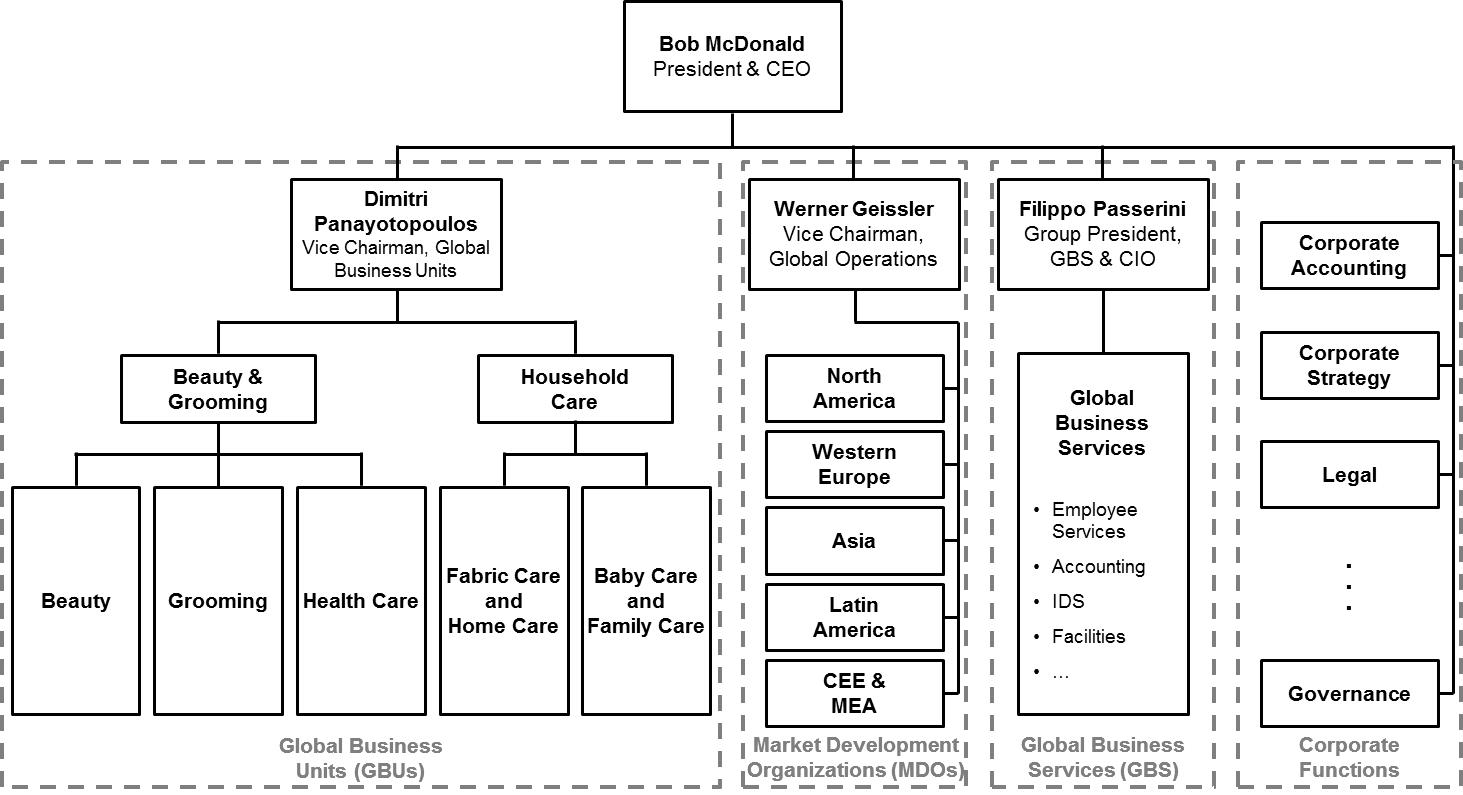 Source:	Casewriters.13613-045	Managing with Analytics at Procter & GambleExhibit 3	GBS Services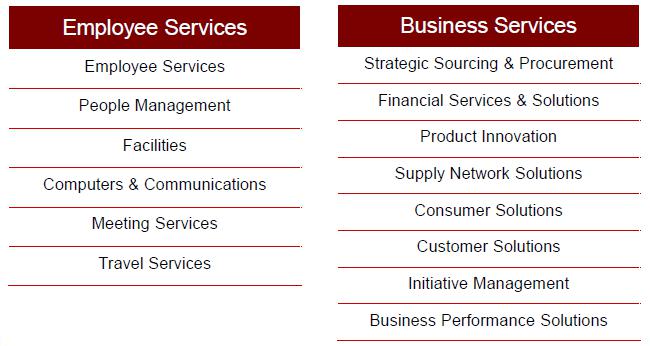 Source:	P&G.14Exhibit 4	Decision Cockpit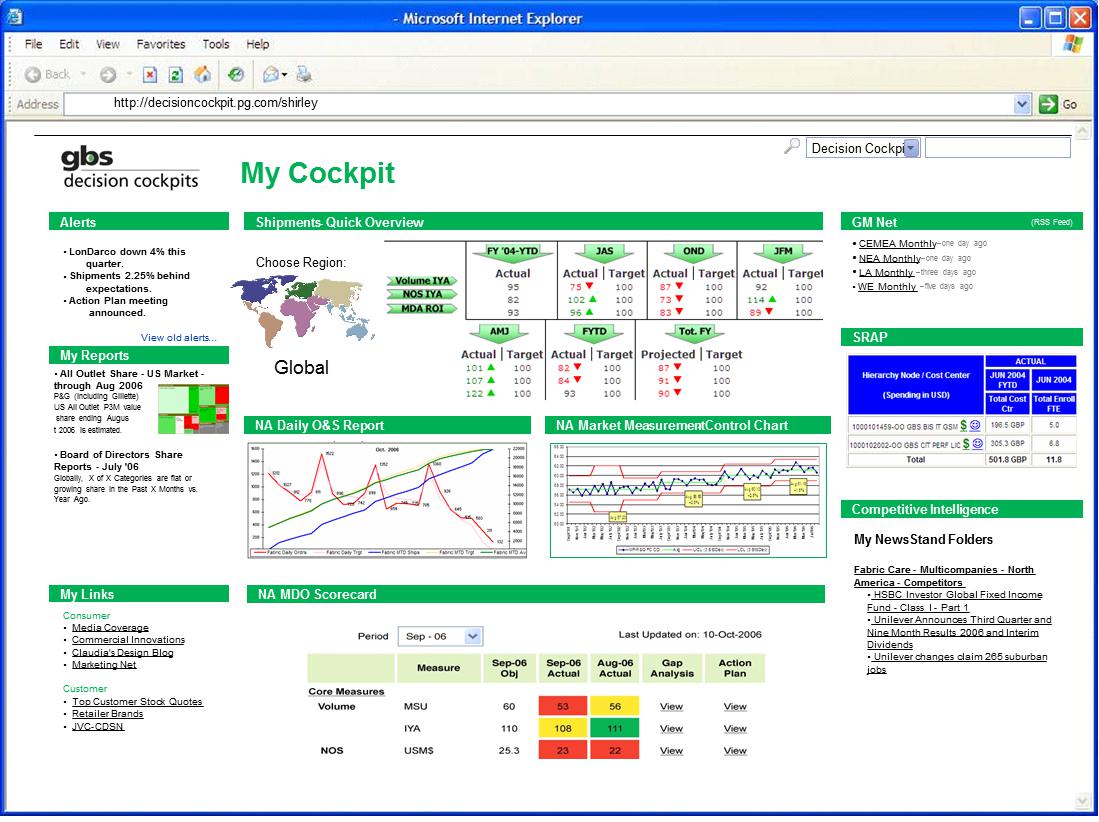 Source:	P&G.Exhibit 5	Business Sphere Conference Room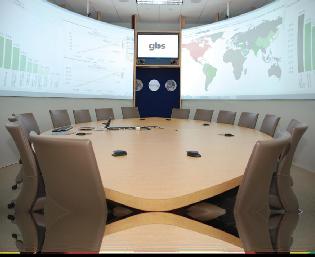 Source:	P&G.15613-045	Managing with Analytics at Procter & GambleExhibit 6a	North America Laundry Detergent Market Size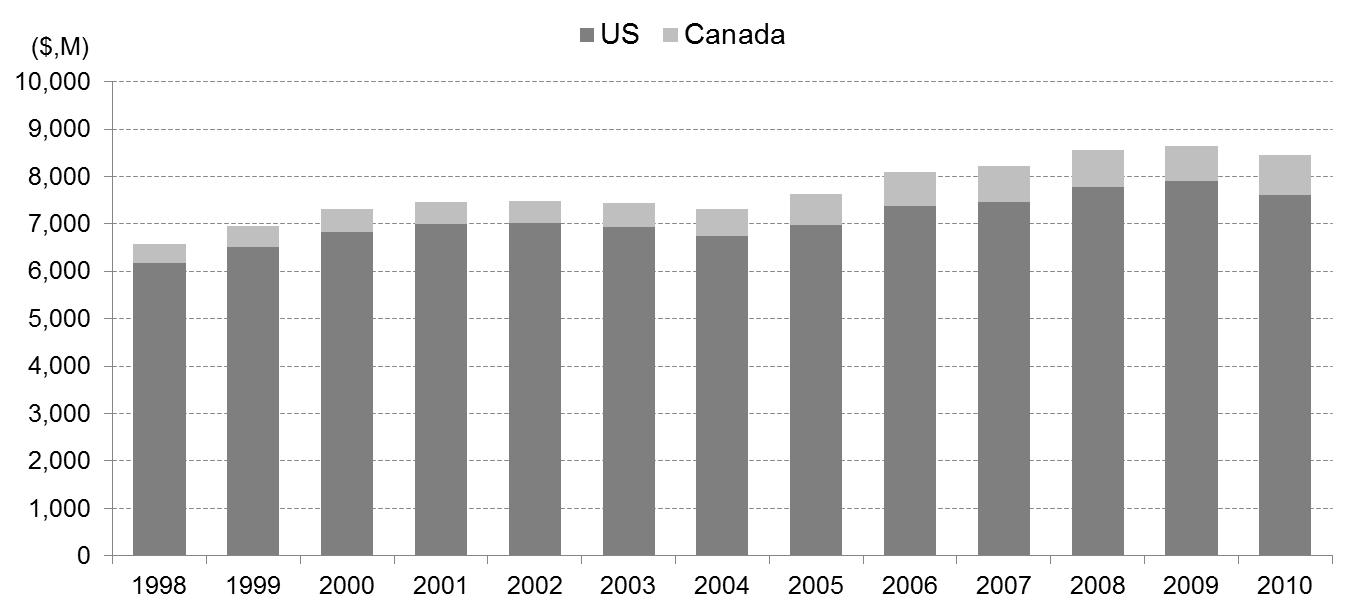 Source:	Euromonitor. Global Market Information Database.Exhibit 6b	US Laundry Detergent Value Share by Detergent Type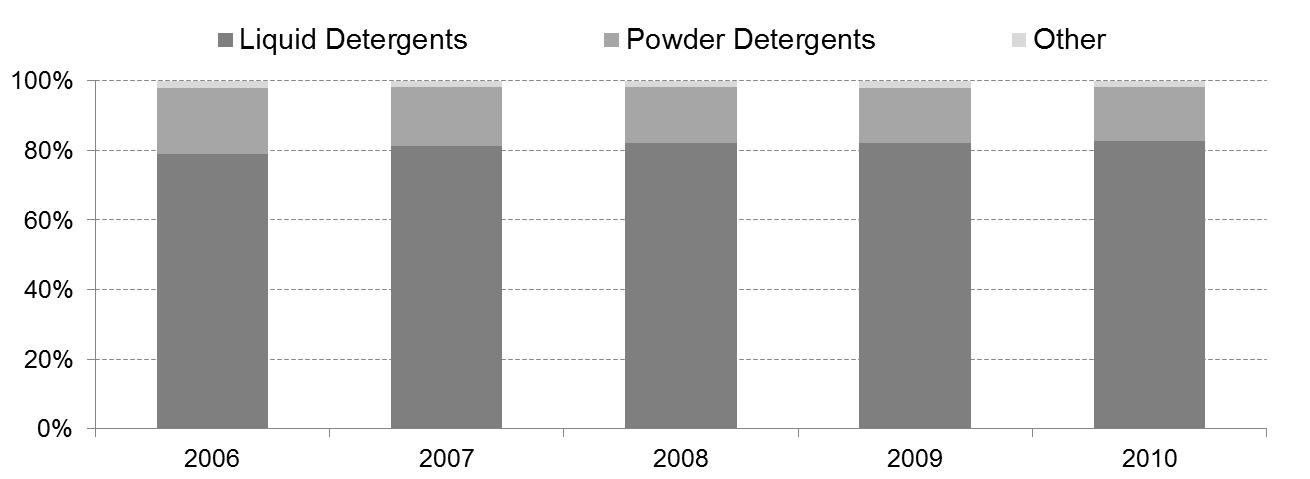 Source:	Euromonitor. “Laundry Care in the US,” May 2012.16Exhibit 7	US Laundry Detergent Value Share by Company and Brand 2010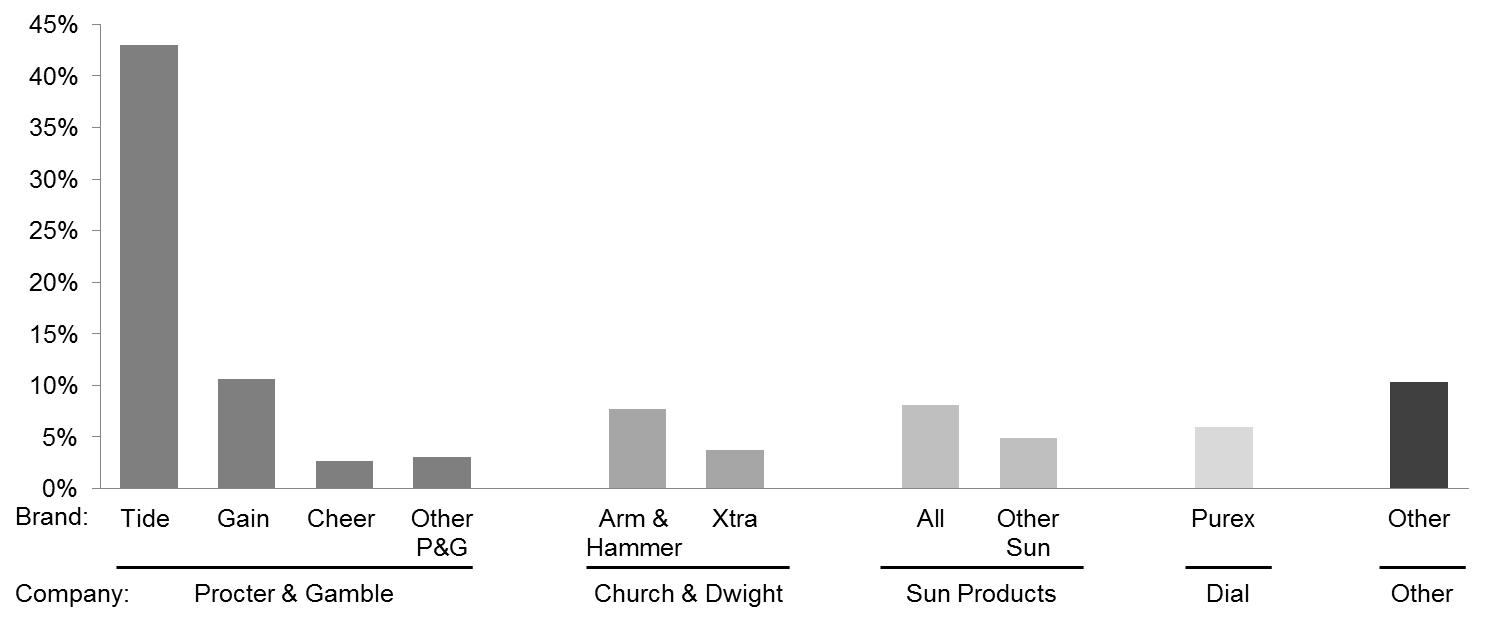 Source:	Euromonitor. “Laundry Care in the US,” May 2012.17613-045	Managing with Analytics at Procter & GambleExhibit 8	P&G Promotional Material for Compacted Powder Laundry Detergent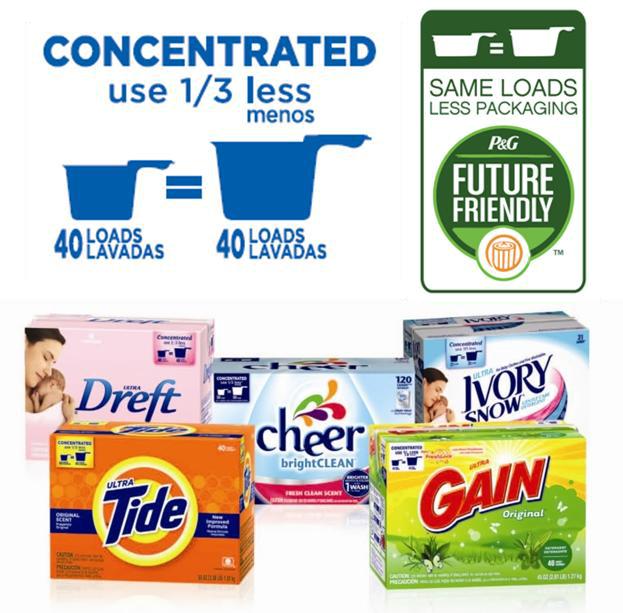 Source:	P&G.18EndnotesEuromonitor. Global Market Information Database, accessed January 4, 2012.Casewriter estimate based on: Euromonitor. “Laundry Care in the US,” May 2012; and Euromonitor. “Laundry Care in Canada,” August 2012.P&G, “A Company History: 1837-Today,” 2006.Jennifer Reingold, “Brainstorm Tech Video: P&G’s Bob McDonald Talks Tech,” CNN Money, July 19, 2011. http://tech.fortune.cnn.com/2011/07/19/brainstorm-tech-video-pgs-bob-mcdonald-talks-tech/PwC, “14th Annual Global CEO Survey: Bob McDonald, Chairman, President and CEO, The Procter & Gamble Company, Interview Transcript,” 2011.P&G, 2012 Annual Report, 2012.P&G, 1999 Annual Report, 1999.P&G, 1999 Annual Report, 1999.P&G, “P&G’s Global Business Services: Transforming the Way Business is Done,” November 2011.Michael Bloch and Elizabeth Lempres, “From Internal Service Provider to Strategic Partner: An Interview with the Head of Global Business Services at P&G,”McKinsey Quarterly, July 2008.P&G, “P&G’s Global Business Services: Transforming the Way Business is Done,” November 2011.P&G, “P&G’s Global Business Services: Transforming the Way Business is Done,” November 2011.Jennifer Reingold, “Brainstorm Tech Video: P&G’s Bob McDonald Talks Tech,” CNN Money, July 19, 2011.P&G website, http://www.experiencepg.com/jobs/it-information-decision-solutions.aspx, accessed December 14, 2012.P&G, 2005 Annual Report, 2005.P&G, 2009 Annual Report, 2009.P&G, 2010 Annual Report, 2010.Brian Watson, “Data Wrangling: How Procter and Gamble Maximizes Business Analytics,” CIO Insight, January 2012.Jennifer Reingold, “Brainstorm Tech Video: P&G’s Bob McDonald Talks Tech,” CNN Money, July 19, 2011.P&G, “Business Spheres Factsheet.”Brian Watson, “Data Wrangling: How Procter and Gamble Maximizes Business Analytics,” CIO Insight, January 2012.Guy Peri, “Integrating IT into the Business,” presentation at Computerworld’s Premier 100 IT LeadersConference, March 2011.Chris Murphy, “Why P&G CIO Is Quadrupling Analytics Expertise,” InformationWeek, February 16, 2012.Jennifer Reingold, “Brainstorm Tech Video: P&G’s Bob McDonald Talks Tech,” CNN Money, July 19, 2011.Michael Chui and Tom Fleming, “Inside P&G’s Digital Revolution,” McKinsey Quarterly, November 2011.Ellen Byron, “The Great American Soap Overdose,” The Wall Street Journal, January, 25, 2010.Euromonitor. Global Market Information Database, accessed January 4, 2012.19613-045	Managing with Analytics at Procter & GambleEuromonitor. Global Market Information Database, accessed January 4, 2012.Casewriter estimate based on: Euromonitor. “Laundry Care in the US,” May 2012; and Euromonitor. “Laundry Care in Canada,” August 2012.Casewriter estimate based on: Euromonitor. “Laundry Care in the US,” May 2012; and Euromonitor. “Laundry Care in Canada,” August 2012.P&G, “The Birth of an Icon: Tide,” video available at http://news.pg.com/blog/heritage/birth-icon-tide.Casewriter estimate based on: Euromonitor. “Laundry Care in the US,” May 2012; and Euromonitor. “Laundry Care in Canada,” August 2012.20Managing with Analytics at Procter & Gamble613-045Managing with Analytics at Procter & Gamble613-045Managing with Analytics at Procter & Gamble613-045Managing with Analytics at Procter & Gamble613-045Managing with Analytics at Procter & Gamble613-045Managing with Analytics at Procter & Gamble613-045Revenue by Division ($,M)Revenue by Division ($,M)FY2010FY2011Beauty19,25814,955Net Margin13.3%14.5%GroomingGrooming7,8646,103Net Margin20.6%22.4%Health CareHealth Care11,4939,084Net Margin16.2%16.0%Fabric Care and Home CareFabric Care and Home Care25,57019,951Net Margin13.9%12.7%Baby Care and Family CareBaby Care and Family Care14,73611,550Net Margin13.9%13.0%Corporate and OtherCorporate and Other-1,354-990Total77,56760,653Net Margin16.4%15.2%Note:Fiscal Year ends June 30.Source:P&G Financial Reports.Managing with Analytics at Procter & Gamble613-045Managing with Analytics at Procter & Gamble613-045Managing with Analytics at Procter & Gamble613-045